Procedury obowiązujące w świetlicy szkolnej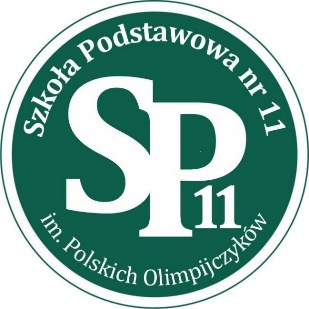 w Szkole Podstawowej nr 11im. Polskich Olimpijczyków w Głogowie Procedura przyprowadzania i odbierania dzieci ze świetlicy szkolnejPrzyprowadzanie dziecka do świetlicy szkolnejRodzice (opiekunowie prawni) ponoszą odpowiedzialność za dziecko, które zostało przyprowadzone przez nich lub inne osoby do szkoły, a nie zgłosiło się do świetlicy.Wychowawca świetlicy odpowiada wyłącznie za bezpieczeństwo dzieci, które zostały przyprowadzone do świetlicy lub zgłosiły się do niej same przed lub po lekcjach.Dziecko przychodząc do świetlicy zgłasza nauczycielowi swoją obecność.Do świetlicy szkolnej przyjmowane są dzieci zdrowe. (Dzieci z katarem, kaszlem i innymi objawami chorobowymi, będą odsyłane do domu).Odbieranie dziecka ze świetlicy szkolnejZasady opuszczania świetlicy przez dziecko określają rodzice w oświadczeniu.Rodzice (opiekunowie prawni) ponoszą odpowiedzialność prawną za bezpieczeństwo dziecka odebranego ze świetlicy przez upoważnione przez nich osoby.W przypadku zmiany wcześniejszych ustaleń zawartych w karcie zgłoszenia dziecka do świetlicy szkolnej, jak również wszelkich jednorazowych upoważnień lub zezwoleń, rodzice (opiekunowie prawni) zobowiązani są poinformować o tym nauczyciela świetlicy w formie pisemnej.Każda pisemna forma musi zawierać datę i czytelny podpis rodzica (opiekuna prawnego).Wychowawca świetlicy nie zastosuje się do ustnych informacji przekazanych przez dziecko lub inną osobę.Wychowankowie świetlicy nie są zwalniani / wypuszczani do domu  na telefon.Gdy dziecko wychodzi ze świetlicy zgłasza swoje wyjście do domu nauczycielowi. Rodzice (osoby upoważnione) zobowiązani są do poinformowania nauczyciela 
o odbiorze dziecka ze świetlicy. Ze świetlicy lub miejsca przebywania grupy świetlicowej można pozwolić dziecku odejść dopiero wtedy, gdy rodzic (osoba upoważniona) dotarł na miejsce pobytu grupy. Dzieci, które nie ukończyły 7 roku życia nie mogą samodzielnie opuścić świetlicy szkolnej i mogą być odbierane tylko przez osoby pełnoletnie (w tym celu rodzice wypełniają odpowiednie oświadczenie).W razie samodzielnego wychodzenia uczniów ze świetlicy, rodzice (opiekunowie prawni) zobowiązani są do wypełnienia oświadczenia. Bez wypełnienia oświadczenia dziecko nie może opuścić świetlicy.Procedura postępowania w przypadku, gdy rodzice (opiekunowie prawni) nie odebrali dziecka ze świetlicy do godz. 16.30W przypadku nie odebrania dziecka w godzinach pracy świetlicy, nauczyciel, który z nim pozostał nawiązuje kontakt telefoniczny z rodzicami (opiekunami prawnymi) bądź osobami upoważnionymi do odbioru ucznia, wskazanymi w oświadczeniu.Ustala jak najszybszy czas odbioru dziecka nie przekraczający 30 minut.Gdy rodzic (opiekun prawny) lub inna osoba wskazana w karcie świetlicowej nie może odebrać dziecka, rodzic może telefonicznie upoważnić inną osobę pełnoletnią do odbioru dziecka. Wskazana osoba musi przy odbiorze okazać się koniecznie dowodem tożsamości oraz napisać oświadczenie o odbiorze dziecka ze świetlicy, podpisując się pod nim czytelnie. Nauczyciel jest zobowiązany do wylegitymowania takiej osoby, spisując wszystkie dane z tego dokumentu.Nauczyciel sporządza notatkę służbową o zaistniałej sytuacji.Gdy taka sytuacja powtarza się rodzice (opiekunowie prawni) zostają pouczeni, iż 
w przypadku dalszego nieterminowego odbierania dziecka, może ono zostać przekazane pod opiekę odpowiednim organom (policja).W sytuacji gdy nauczyciel nie może nawiązać kontaktu z rodzicami (opiekunami prawnymi) lub innymi osobami upoważnionymi do odbioru dziecka, nauczyciel informuje pedagoga lub dyrektora szkoły o zaistniałej sytuacji.Pedagog jest zobowiązany do wezwania policji, w celu ustalenia miejsca pobytu rodziców (opiekunów prawnych) bądź też innych osób uprawnionych do odbioru dziecka. Do czasu wyjaśnienia sprawy dziecko pozostaje pod opieką nauczyciela. Po ustaleniu miejsca pobytu rodziców (opiekunów prawnych) lub innych opiekunów upoważnionych do odbioru ucznia, policja w obecności nauczyciela przekazuje dziecko rodzicom (opiekunom prawnym) bądź osobom upoważnionym.W przypadku braku możliwości niezwłocznego ustalenia miejsca pobytu rodziców (opiekunów prawnych) lub osób upoważnionych do odbioru ucznia, dziecko przekazywane jest policji, w celu zapewnienia opieki przez właściwy ośrodek 
opiekuńczo – wychowawczy.Procedura postępowania w przypadku próby odebrania ucznia przez osobę, co do której zachodzi podejrzenie bycia w stanie nietrzeźwości lub bycia pod wpływem innych środków odurzającychW przypadku wystąpienia sytuacji, w której, w ocenie wychowawcy istnieje podejrzenie, iż dziecko odbierane jest przez osobę w stanie nietrzeźwości lub pod wpływem działania innych środków odurzających, nauczyciel zobowiązany jest odmówić wydania dziecka, zadzwonić po innego opiekuna upoważnionego do odbioru dziecka.W razie nie pojawienia się po dziecko drugiego opiekuna lub braku takiego, nauczyciel informuje pedagoga lub dyrektora szkoły o zaistniałej sytuacji. Pedagog lub dyrektor szkoły wzywa policję. Do momentu wyjaśnienia sytuacji dziecko pozostaje pod opieką nauczyciela.W przypadku niewyjaśnienia zaistniałej sytuacji dziecko przekazywane jest policji, w celu zapewnienia opieki przez właściwy ośrodek opiekuńczo – wychowawczy.Z zaistniałej sytuacji nauczyciel sporządza notatkę służbową oraz powiadamia wychowawcę klasy.